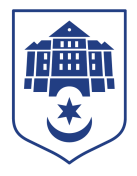 Тернопільська міська радавосьмого скликанняПротоколпозачергової п’ятнадцятої сесії міської ради16 травня 2022 рокуЗелена кімната Тернопільська міська радам.ТернопільРеєстраціяПленарне засідання10:00Присутні зареєстровані: Сергій Надал, Ігор Гірчак, Рустам Ергешов, Віталій Хоркавий, Володимир Місько, Роман Навроцький.Депутати міської ради, які зареєструвалися в режимі відеоконференції: Марія Баб’юк, Любов Вовк, Ружена Волянська , Ігор Вонс, Віктор Гевко, Галина Гевко, Мар’яна Головко, Антон Горохівський, Андрій Грицишин, Микола Дерецький, Іван Зінь, Олег Климчук, Мар`ян Козбур, Віктор Овчарук, Наталія Паньків, Марія Пачковська, Ольга Похиляк, Назарій Редьква, Олег Різник, Олександр Россомаха, Олександр Смик, Іван Сороколіт, Ігор Турський, Денис Фаріончук, Юрій Фартушняк, Андрій Цибульський, Олеся Чванкіна, Артур Шатарський, Ольга Шахін, Олег Шморгай, Мар'яна Юрик. Відсутні: Іван Ковалик, Михайло Сиротюк, Ліна Прокопів, Юрій Смакоуз, Роман Торожнюк, Христина Феціца.Список депутатів, які взяли участь в роботі позачергової п’ятнадцятої сесії міської ради 16.05.2022 (всього 40): Сергій Надал, Ігор Гірчак, Рустам Ергешов, Віталій Хоркавий, Володимир Місько, Роман Навроцький, Юрій Смакоуз.Депутати міської ради, які взяли участь в режимі відеоконференції: Марія Баб’юк, Любов Вовк, Ружена Волянська , Ігор Вонс, Віктор Гевко, Галина Гевко, Мар’яна Головко, Антон Горохівський, Андрій Грицишин, Микола Дерецький, Іван Зінь, Олег Климчук, Мар`ян Козбур, Віктор Овчарук, Наталія Паньків, Марія Пачковська, Ольга Похиляк, Ліна Прокопів, Назарій Редьква, Олег Різник, Олександр Россомаха, Михайло Сиротюк, Олександр Смик, Іван Сороколіт, Ігор Турський, Денис Фаріончук, Юрій Фартушняк, Андрій Цибульський, Олеся Чванкіна, Артур Шатарський, Ольга Шахін, Олег Шморгай, Мар'яна Юрик. Відсутні: Іван Ковалик, Роман Торожнюк, Христина Феціца.На сесії присутні: представники організаційного відділу ради управління організаційно-виконавчої роботи Юлія Чорна, Наталя Харів, представники управління цифрової трансформації та комунікацій зі ЗМІ Мар’яна Зварич, Мирослав Сопільняк, представники виконавчих органів ради Надія Кучер, Василь Бесага, Михайло Горішний, Тетяна Корчак, Петро Гукалюк, Тетяна Басюрська, Світлана Козелко, Олег Вітрук, Галина Горєва, Олег Соколовський, Ігор Токарчук, Юрій Дейнека, Сергій Ковдриш.Виступив:	Міський голова Сергій Надал, який запропонував, для забезпечення реєстрації на пленарному засіданні сесії в алфавітному порядку зачитувати прізвища, імена та по батькові депутатів міської ради,  після чого вони оголошуватимуть «присутній» або «присутня». Допомогу у реєстрації депутатів на пленарному засіданні здійснює начальник організаційного відділу ради управління організаційно-виконавчої роботи Юлія Чорна шляхом оголошення прізвища,  імені, по батькові депутата та фіксування результату.Вів сесію міський голова Сергій Надал.Керуючись Указом Президента України «Про введення воєнного стану в Україні», Законами України «Про затвердження Указу Президента України «Про введення воєнного стану в Україні»», «Про правовий режим воєнного стану», відповідно до ст.46 Регламенту Тернопільської міської ради восьмого скликання, розпорядження міського голови від 16.05.2022 року №112, пленарне засідання сесії міської ради проводиться в режимі відеоконференції.Виступив:	Міський голова Сергій Надал, який запропонував з метою підрахунку голосів депутатів міської ради на позачерговій п’ятнадцятій сесії Тернопільської міської ради без застосування системи електронного голосування «Віче» створити лічильну комісію у складі: Віталій Хоркавий - голова комісії, Володимир Місько, Рустам Ергешов - члени лічильної комісії.Допомогу у підрахунку голосів в поіменному голосуванні здійснює начальник організаційного відділу ради управління організаційно-виконавчої роботи Юлія Чорна шляхом оголошення прізвища депутата та фіксування результату його волевиявлення.Результати голосування за пропозицію міського голови: за - 40, проти-0, утримались-0. Рішення прийнято. (Результати поіменного голосування додаються).Вирішили: 	Рішення № 8/п16/01 додається.Слухали:	Про затвердження порядку денного позачергової п’ятнадцятої сесії Тернопільської міської ради.Інформував:	Сергій Надал, який запропонував затвердити порядок денний позачергової п’ятнадцятої сесії Тернопільської міської ради  в цілому.Результати голосування за затвердження порядку денного позачергової п’ятнадцятої сесії Тернопільської міської ради в цілому: за – 40, проти –0, утримались –0. Рішення прийнято. (Результати поіменного голосування додаються).Вирішили:	Затвердити порядок денний позачергової п’ятнадцятої сесії Тернопільської міської ради в цілому.Порядок денний:Виступив:	Міський голова Сергій Надал, який відповідно до ст.12 Регламенту Тернопільської міської ради VIII скликання, за результатами засідання Погоджувальної ради від 13.05.2022 року, запропонував об’єднати наступні питання порядку денного, які належать до однієї сфери правовідносин (однопредметних рішень або пов’язаних між собою) для проведення одного голосування (нумерація відповідно до орієнтовного порядку денного позачергової п’ятнадцятої сесії Тернопільської міської ради восьмого скликання, надісланого депутатам міської ради та затвердженого вцілому):Результати голосування за пропозицію міського голови Сергія Надала щодо об’єднання питань, які належать до однієї сфери правовідносин (однопредметних рішень або пов’язаних між собою): за - 36, проти – 0, утримались - 3. Рішення прийнято. (Результати поіменного голосування додаються).Слухали:	Про виконання бюджету Тернопільської міської територіальної громади за перший квартал 2022 року.Доповідала:	Надія Кучер Результати голосування за проект рішення: за – 40, проти – 0, утримались – 0. Рішення прийнято. (Результати поіменного голосування додаються).Вирішили:	 Рішення №8/п15/02  додається.Слухали:	Про внесення змін до рішення міської ради від 05.01.2011 року № 6/4/51 «Про затвердження  положень про виконавчі органи міської ради».Доповідав:	Сергій Надал Результати голосування за проект рішення: за – 37, проти – 0, утримались – 3. Рішення прийнято. (Результати поіменного голосування додаються).Вирішили:	 Рішення №8/п15/03  додається.Слухали:	Про внесення змін в Програму «Безпечна громада» на 2021-2022 роки».Доповідав:	Петро Гукалюк Результати голосування за проект рішення: за – 39, проти – 0, утримались – 0. Рішення прийнято. (Результати поіменного голосування додаються).Вирішили:	 Рішення №8/п15/04  додається.Слухали:	Про проведення конкурсу з визначення приватного партнера.Доповідала:	Тетяна Корчак Результати голосування за проект рішення: за – 37, проти – 0, утримались – 3. Рішення прийнято. (Результати поіменного голосування додаються).Вирішили:	 Рішення №8/п15/05  додається.Слухали:	Про надання згоди на прийняття квартир до комунальної власності Тернопільської міської територіальної громади.Доповідала:	Теятна Басюрська Результати голосування за проект рішення: за – 40, проти – 0, утримались – 0. Рішення прийнято. (Результати поіменного голосування додаються).Вирішили:	 Рішення №8/п15/06  додається.Слухали:	Про затвердження положення конкурсу «Тернопіль. Освіта. Педагог» (ТОП).Доповідала:	Ольга Похиляк Виступив:	Володимир МіськоРезультати голосування за проект рішення: за – 40, проти – 0, утримались – 0. Рішення прийнято. (Результати поіменного голосування додаються).Вирішили:	 Рішення №8/п15/07  додається.Слухали:	Про міжбюджетний трансферт на 2022 рік.Доповідала:	Ольга Похиляк Результати голосування за проект рішення: за – 40, проти – 0, утримались – 0. Рішення прийнято. (Результати поіменного голосування додаються).Вирішили:	 Рішення №8/п15/08  додається.Слухали:	Про зміну типу та найменування Галицького коледжу імені В’ячеслава Чорновола.Доповідала:	Ольга Похиляк Виступила:	Марія Баб’юк щодо наявності конфлікту інетересів та повідомила, що участі у голосуванні брати не буде.Результати голосування за проект рішення: за – 39, проти – 0, утримались – 0. Рішення прийнято. (Результати поіменного голосування додаються).Вирішили:	 Рішення №8/п15/09  додається.Заява Марії Баб’юк щодо наявності конфлікту інтересів долучена до протоколу.Слухали:	Про внесення змін в рішення міської ради  від 27.01.2014 № 6/44/15 «Про затвердження переліку закладів культури базової мережі Тернопільської міської ради».Доповідала:	Світлана Козелко Результати голосування за проект рішення: за – 40, проти – 0, утримались – 0. Рішення прийнято. (Результати поіменного голосування додаються).Вирішили:	 Рішення №8/п15/10  додається.Слухали:	Про внесення змін в рішення міської ради від 25.10.2019 № 7/39/11 «Про затвердження Положення про Премію імені Володимира Лучаківського».Доповідала:	Світлана Козелко Результати голосування за проект рішення: за – 40, проти – 0, утримались – 0. Рішення прийнято. (Результати поіменного голосування додаються).Вирішили:	 Рішення №8/п15/11  додається.Розгляд об’єднаних питань, які належать до однієї сфери правовідносин (однопредметних рішень або пов’язаних між собою) для проведення одного голосування - з 11 по 15 питання включно (БЛОК 1).Про внесення змін до Статуту комунального підприємства «Тернопільелектротранс»Про внесення змін до Статуту комунального підприємства «Міськавтотранс»Про внесення змін до Статуту комунального підприємства «Підприємство матеріально – технічного забезпечення» Тернопільської міської ради Про внесення змін до Статуту комунального підприємства «Еней» Тернопільської міської ради Про внесення змін до Статуту комунального підприємства теплових мереж «Тернопільміськтеплокомуненерго»  Тернопільської міської ради код ЄДРПОУ 14034534Доповідав:	Сергій Надал Результати голосування за проекти рішень: за – 36, проти – 0, утримались – 3. Рішення прийнято. (Результати поіменного голосування додаються).Вирішили:	 Рішення №8/п15/12  «Про внесення змін до Статуту комунального підприємства «Тернопільелектротранс» додається.Рішення №8/п15/13  «Про внесення змін до Статуту комунального підприємства «Міськавтотранс» додається.Доповідав:	Сергій Надал Рішення №8/п15/14  «Про внесення змін до Статуту комунального підприємства «Підприємство матеріально – технічного забезпечення» Тернопільської міської ради» додається.Рішення №8/п15/15  «Про внесення змін до Статуту комунального підприємства «Еней» Тернопільської міської ради» додається.Рішення №8/п15/16  «Про внесення змін до Статуту комунального підприємства теплових мереж «Тернопільміськтеплокомуненерго»  Тернопільської міської ради код ЄДРПОУ 14034534» додається .Розгляд об’єднаних питань, які належать до однієї сфери правовідносин (однопредметних рішень або пов’язаних між собою) для проведення одного голосування - питання 16, 17 (БЛОК 2).Про передачу у власність 11/25 частин житлового будинку за адресою вул. Є. Гребінки,4.Про передачу житлового будинку за адресою вул. За Рудкою,29 у спільну власність громадянам.Доповідав:	Олег Соколовський Результати голосування за проекти рішень: за – 39, проти – 0, утримались – 0. Рішення прийнято. (Результати поіменного голосування додаються).Вирішили:	 Рішення №8/п15/17 «Про передачу у власність 11/25 частин житлового будинку за адресою вул. Є. Гребінки,4» додається.Рішення №8/п15/18  «Про передачу житлового будинку за адресою вул. За Рудкою,29 спільну власність громадянам» додається.Розгляд об’єднаних питань, які належать до однієї сфери правовідносин (однопредметних рішень або пов’язаних між собою) для проведення одного голосування - питання 18, 19 (БЛОК 3).Про надання дозволу на списання майна комунальної власності.Про надання дозволу на списання майна комунальної власності.Доповідав:	Олег Соколовський Результати голосування за проекти рішень: за – 36, проти – 0, утримались – 3. Рішення прийнято. (Результати поіменного голосування додаються).Вирішили:	 Рішення №8/п15/19  «Про надання дозволу на списання майна комунальної власності» додається.Рішення №8/п15/20  «Про надання дозволу на списання майна комунальної власност»і додається.Розгляд об’єднаних питань, які належать до однієї сфери правовідносин (однопредметних рішень або пов’язаних між собою) для проведення одного голосування - питання 20, 21 (БЛОК 4).Про прийняття тротуару до комунальної власності Тернопільської міської територіальної громади.Про прийняття обладнання до комунальної власності Тернопільської міської територіальної громади.Доповідав:	Олег Соколовський Виступив:	Юрій Смакоуз щодо наявності конфлікту інтересів та повідомив, що участі у голосуванні брати не буде.Результати голосування за проекти рішень: за – 39, проти – 0, утримались – 0. Рішення прийнято. (Результати поіменного голосування додаються).Заява Юрія Смакоуза щодо наявності конфлікту інетерсів долучена до протоколу.Вирішили:	 Рішення №8/п15/21  «Про прийняття тротуару до комунальної власності Тернопільської міської територіальної громади» додається.Рішення №8/п15/22  «Про прийняття обладнання до комунальної власності Тернопільської міської територіальної громади» додаєтьсяСлухали:	Про передачу майна.Доповідав:	Олег Соколовський Результати голосування за проект рішення: за – 39, проти – 0, утримались – 0. Рішення прийнято. (Результати поіменного голосування додаються).Вирішили:	 Рішення №8/п15/23  додається.Розгляд об’єднаних питань, які належать до однієї сфери правовідносин (однопредметних рішень або пов’язаних між собою) для проведення одного голосування - з 23 по 26 питання включно (БЛОК 5).Про затвердження рішення виконавчого комітету міської ради від 27.04.2022 №398 «Про надання погодження».Про затвердження рішень виконавчого комітету.Про затвердження рішення виконавчого комітету міської ради від 17.03.2022 №265 «Про підтримку суб’єктів господарювання у сфері зовнішньої реклами».Про затвердження рішення виконавчого комітету Тернопільської міської ради від 15.03.2022 №245 «Про звільнення від орендної плати».Доповідав:	Сергій Надал Результати голосування за проекти рішень: за – 39, проти – 0, утримались – 0. Рішення прийнято. (Результати поіменного голосування додаються).Вирішили:	 Рішення №8/п15/24 «Про затвердження рішення виконавчого комітету міської ради від 27.04.2022 №398 «Про надання погодження» додається.Рішення №8/п15/25  «Про затвердження рішення виконавчого комітету міської ради від 27.04.2022 №398 «Про надання погодження» додається.Рішення №8/п15/26  «Про затвердження рішення виконавчого комітету міської ради від 17.03.2022 №265 «Про підтримку суб’єктів господарювання у сфері зовнішньої реклами»додається.Рішення №8/п15/27 «Про затвердження рішення виконавчого комітету Тернопільської міської ради від 15.03.2022 №245 «Про звільнення від орендної плати» додається.Слухали:	Про стан оренди та хід приватизації майна комунальної власності за 2021 рік.Доповідав:	Сергій Ковдриш Результати голосування за проект рішення: за – 36, проти – 0, утримались – 3. Рішення прийнято. (Результати поіменного голосування додаються).Вирішили:	 Рішення №8/п15/28  додається.Слухали:	Про внесення змін до рішення міської ради від 04.02.2022 № 8/12/13 “Про затвердження переліку об’єктів комунальної власності, що підлягають приватизації”.Доповідав:	Сергій Ковдриш Результати голосування за проект рішення: за – 35, проти – 0, утримались – 3. Рішення прийнято. (Результати поіменного голосування додаються).Вирішили:	 Рішення №8/п15/29  додається.Сесія завершила свою роботу (11:07 год.).Міський голова 						Сергій НАДАЛСекретар ради 						Ігор ГІРЧАКСвітлана Добрікова Юлія ЧорнаНаталя Харів№ з/пДоповідачНазва проєкту рішення міської ради1Надія КучерПро виконання бюджету Тернопільської міської територіальної громади за перший квартал 2022 року2Сергій Надал Про внесення змін до рішення міської ради від 05.01.2011 року № 6/4/51 «Про затвердження  положень про виконавчі органи міської ради» 3Петро Гукалюк Про внесення змін в Програму «Безпечна громада» на 2021-2022 роки» 4Тетяна КорчакПро проведення конкурсу з визначення приватного партнера5Тетяна Басюрська Про надання згоди на прийняття квартир до комунальної власності Тернопільської міської територіальної громади  6Ольга Похиляк Про затвердження положення конкурсу «Тернопіль. Освіта. Педагог» (ТОП) 7Ольга ПохилякПро міжбюджетний трансферт на 2022 рік8Ольга ПохилякПро зміну типу та найменування Галицького коледжу імені В’ячеслава Чорновола9Світлана Козелко Про внесення змін в рішення міської ради  від 27.01.2014 № 6/44/15 «Про затвердження переліку закладів культури базової мережі Тернопільської міської ради»10Світлана КозелкоПро внесення змін в рішення міської ради від 25.10.2019 № 7/39/11 «Про затвердження Положення про Премію імені Володимира Лучаківського» 11Олег Вітрук Про внесення змін до Статуту комунального підприємства «Тернопільелектротранс»12Олег ВітрукПро внесення змін до Статуту комунального підприємства «Міськавтотранс»13Галина Горєва Про внесення змін до Статуту комунального підприємства «Підприємство матеріально – технічного забезпечення» Тернопільської міської ради 14Галина ГорєваПро внесення змін до Статуту комунального підприємства «Еней» Тернопільської міської ради 15Олег Соколовський Про внесення змін до Статуту комунального підприємства теплових мереж «Тернопільміськтеплокомуненерго»  Тернопільської міської ради код ЄДРПОУ 1403453416Олег СоколовськийПро передачу у власність 11/25 частин житлового будинку за адресою вул. Є. Гребінки,4 17Олег СоколовськийПро передачу житлового будинку за адресою вул. За Рудкою,29 у спільну власність громадянам 18Олег СоколовськийПро надання дозволу на списання майна комунальної власності 19Олег СоколовськийПро надання дозволу на списання майна комунальної власності 20Олег СоколовськийПро прийняття тротуару до комунальної власності Тернопільської міської територіальної громади 21Олег СоколовськийПро прийняття обладнання до комунальної власності Тернопільської міської територіальної громади22Олег СоколовськийПро передачу майна 23Олег СоколовськийПро затвердження рішення виконавчого комітету міської ради від 27.04.2022 №398 «Про надання погодження»24Ігор ТокарчукПро затвердження рішень виконавчого комітету25Юрій ДейнекаПро затвердження рішення виконавчого комітету міської ради від 17.03.2022 №265 «Про підтримку суб’єктів господарювання у сфері зовнішньої реклами»26Сергій Ковдриш Про затвердження рішення виконавчого комітету Тернопільської міської ради від 15.03.2022 №245 «Про звільнення від орендної плати»27Сергій КовдришПро стан оренди та хід приватизації майна комунальної власності за 2021 рік28Сергій КовдришПро внесення змін до рішення міської ради від 04.02.2022 № 8/12/13 “Про затвердження переліку об’єктів комунальної власності, що підлягають приватизації”№ з/пНомери питань порядку денногоНазва проєкту рішення міської ради1 БЛОКЗ 11 по 15 питання включно 11. Про внесення змін до Статуту комунального підприємства «Тернопільелектротранс»12. Про внесення змін до Статуту комунального підприємства «Міськавтотранс»13. Про внесення змін до Статуту комунального підприємства «Підприємство матеріально – технічного забезпечення» Тернопільської міської ради 14. Про внесення змін до Статуту комунального підприємства «Еней» Тернопільської міської ради 15. Про внесення змін до Статуту комунального підприємства теплових мереж «Тернопільміськтеплокомуненерго»  Тернопільської міської ради код ЄДРПОУ 140345342 БЛОК Питання 16,1716. Про передачу у власність 11/25 частин житлового будинку за адресою вул. Є. Гребінки,4 17. Про передачу житлового будинку за адресою вул. За Рудкою,29 у спільну власність громадянам 3 БЛОКПитання 18,1918. Про надання дозволу на списання майна комунальної власності 19. Про надання дозволу на списання майна комунальної власності 4 БЛОКПитання 20, 2120. Про прийняття тротуару до комунальної власності Тернопільської міської територіальної громади 21. Про прийняття обладнання до комунальної власності Тернопільської міської територіальної громади5 БЛОКЗ 23 по 26 питання включно 23. Про затвердження рішення виконавчого комітету міської ради від 27.04.2022 №398 «Про надання погодження»24. Про затвердження рішень виконавчого комітету25. Про затвердження рішення виконавчого комітету міської ради від 17.03.2022 №265 «Про підтримку суб’єктів господарювання у сфері зовнішньої реклами»26. Про затвердження рішення виконавчого комітету Тернопільської міської ради від 15.03.2022 №245 «Про звільнення від орендної плати»